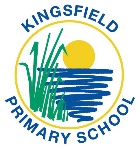 Kingsfield School ParliamentMeeting date: 	Wednesday 22nd June 2022.Attendance:		Emma-Rose, Daisy, Lilly H, Adele, Bethany-Rose, Alice, Charlee-Lou,                                           Morgan P, Morgan H, Freya, Bethany, Lyall, Lilly G, Jack, Megan,Mrs CulyerApologies: 	Grace, Charlie, George, Alfie, Maia, Lola, Jackson, Taylor, Frankie SarahChair: 			Morgan PVice Chair: 		BethanySecretary: 		AliceAgenda:Proud moments.Environment ministry litter picks are happening and the outdoor environment is litter free. Brilliant work!Pro-social campaign meetings have gone ahead and plans are being developed.Peer Mediation session one went ahead. Thank you to Daisy, Charlee-Lou and Bethany-Rose for explaining to the trainee mediators what mediation is all about. The second training session will take place on Friday.Library is looking neat. Can all volunteers remember to put back the returned books regularly to stop these shelves overflowing?Lion King fundraising events planned - bake sales and a non-uniform day.Ideas/plans for ministries for Summer 2. Traffic survey to look at safety during drop off/pick up. Organise new date to complete survey at Larham Way entrance. Morgan P, Daisy, Bethany, Lilly H, Sarah, Morgan. Date TBCVolunteers looking into costs of reading sheds and seek further funding from other sources. Lyall has found lots of links to share so we can investigate further. Could someone write a note for the newsletter? Maybe a member of the community can help us with this project. Charlee-Lou, Bethany-Rose and Daisy to write a piece for the newsletter to see if anyone can help.Bethany to liaise with Madam Barbault regarding French event. 14th July confirmed. Plans can now be worked on. Daisy, Freya, Bethany-Rose and Charlee-Lou to support. Update-Spoken to kitchen staff about a French menu for pupils to choose from. Meeting by the end of this week.Lyall/Alice to liaise with Mrs Walker regarding history event in the summer term. This could be a session based on enquiry skills using primary/secondary sources. Update-Still working on the plans.End of year Charity event-school disco to raise funds for chosen charity. Look into DJ etc. Separate times for YR/KS1/lower KS2 and upper KS2. Morgan to lead with support of ministers. Updates-In contact with DJ. Check date with Mrs Read.Pro-social campaign update-Going well, currently filming a two part video to show pro-social behaviour.Scheduled events:•	Peer Mediation training every Friday lunchtime in 2C.•	Non-uniform day/bake sale to raise funds for ‘The Lion King’ license fee-Friday24th June. Morgan, Freya and Lilly H to collect funds on Friday.Environment ministry litter picking (Wednesday 30th June).French Day-14th July 2022A.O.BEnd of term dress up as a book character to raise additional funds for reading sheds and books to stock them with. Agreed it would be too much to ask parents/carers to pay for another non-uniform day this term. Put on hold.Next meeting dates:  Wednesday 6th July 2022. Copies to ministers, staff and pupil display.